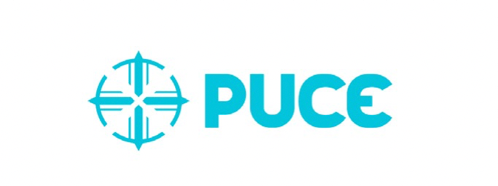 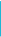 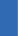 Facultad de Arquitectura, Diseño y Artes SECRETARÍA Estimadas/os
Programa Romaib, AECID-MAEC 2022-2023 Av. 12 de Octubre 1076 y Ramón Roca Apartado postal 17-01-2184
Telf.: (593) 2 299 17 00 ext. 1286/1301 Quito – Ecuador www.puce.edu.ec Quito, 18 de marzo de 2022 La presente tiene la finalidad de recomendar de manera muy especial a María Belén Moncayo en su postulación al “Programa de residencias artísticas y de investigación en la Real Academia de España en Roma”. Como artista visual y como académico conozco la importancia del trabajo de investigación que María Belén Moncayo ha realizado durante todos estos años. La conformación del Archivo AANME Archivo Nuevos Medios Ecuador, del que formo parte, es un fundamental aporte para la investigación de la producción de video arte en el Ecuador. Este archivo, es un insumo valioso en la construcción de un relato histórico dentro del Arte Contemporáneo Ecuatoriano y Latinoamericano. La construcción de este archivo da cuenta de su interés, rigurosidad y la aplicación de acertadas metodologías en los procesos de investigación de índole académico. Hay que añadir que María Belén Moncayo tiene una amplia experiencia en proceso de escritura y publicación como lo evidencia en el libro “ECUADOR 100 artistas del audiovisual experimental 1929-2011” texto que recoge importante información del arte ecuatoriano y que hasta el momento es el único que ha mapeado la producción artística audiovisual del país. 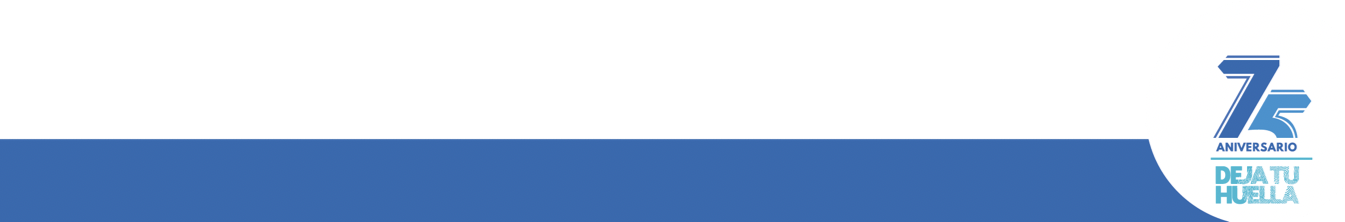 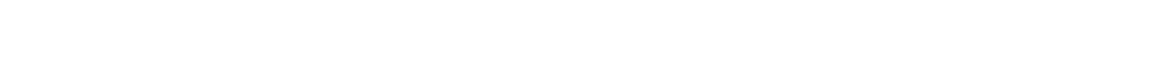 Facultad de Arquitectura, Diseño y Artes Av. 12 de Octubre 1076 y Ramón Roca Apartado postal 17-01-2184 SECRETARÍA Telf.: (593) 2 299 17 00 ext. 1286/1301 Quito – Ecuador www.puce.edu.ec En esta ocasión, María Belén Moncayo propone una investigación del acervo filmográfico del artista ecuatoriano Eduardo Solá Franco. Es importante recalcar que este artista es indispensable para entender las rutas conceptuales y formales del arte ecuatoriano durante la segunda mitad del siglo XX. En este sentido, es de suma importancia la propuesta de Moncayo ya que existe muy poca investigación alrededor de este tema. Además, dentro de su investigación incluye la escritura de un libro relacionado con la obra del artista que se constituirá en un material de mucha importancia para la profundización del estudio de su obra plástica. El trabajo de María Belén Moncayo es de alta importancia para los procesos académicos de la Carrera de Artes Visuales y de la Facultad de Arquitectura, Diseño y Artes (FADA) de la PUCE. La FADA como institución educativa superior y de pregrado prioriza como línea de investigación permanentemente la historización, visibilización y puesta en valor de la producción artística nacional. En ese sentido el trabajo de Moncayo se encuentra en sintonía con nuestros objetivos educativos y de investigación y de futuras colaboraciones académicas. De esta manera reiteramos nuestra recomendación para que la propuesta de María Belén Moncayo sea aceptada en la residencia que ustedes acertadamente dirigen. Saludos cordiales, Jaime Sánchez Santillán
Subdecano
Facultad de Arquitectura, Diseño y Artes Pontificia Universidad Católica del Ecuador 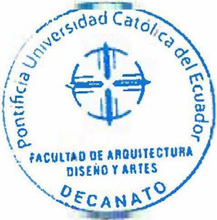 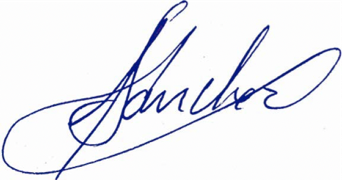 